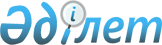 О внесении изменений в решение Бурлинского районного маслихата от 24 декабря 2018 года № 32-4 "О районном бюджете на 2019-2021 годы"
					
			Утративший силу
			
			
		
					Решение Бурлинского районного маслихата Западно-Казахстанской области от 20 февраля 2019 года № 35-1. Зарегистрировано Департаментом юстиции Западно-Казахстанской области 25 февраля 2019 года № 5545. Утратило силу решением Бурлинского районного маслихата Западно-Казахстанской области от 13 февраля 2020 года № 47-5
      Сноска. Утратило силу решением Бурлинского районного маслихата Западно-Казахстанской области от 13.02.2020 № 47-5 (вводится в действие со дня первого официального опубликования).
      В соответствии с Бюджетным кодексом Республики Казахстан от 4 декабря 2008 года и Законом Республики Казахстан от 23 января 2001 года "О местном государственном управлении и самоуправлении в Республике Казахстан" Бурлинский районный маслихат РЕШИЛ:
      1. Внести в решение Бурлинского районного маслихата от 24 декабря 2018 года №32-4 "О районном бюджете на 2019-2021 годы" (зарегистрированное в Реестре государственной регистрации нормативных правовых актов за №5488, опубликованное 9 января 2019 года в Эталонном контрольном банке нормативных правовых актов Республики Казахстан) следующие изменения:
      пункт 1 изложить в следующей редакции:
      "1. Утвердить районный бюджет на 2019 - 2021 годы согласно приложениям 1, 2 и 3 соответственно, в том числе на 2019 год в следующих объемах:
      1) доходы – 9 607 502 тысячи тенге:
      налоговые поступления – 8 536 016 тысяч тенге;
      неналоговые поступления – 19 246 тысяч тенге;
      поступления от продажи основного капитала – 54 860 тысяч тенге;
      поступления трансфертов – 997 380 тысяч тенге;
      2) затраты – 10 303 989 тысяч тенге;
      3) чистое бюджетное кредитование – 62 779 тысяч тенге:
      бюджетные кредиты – 185 588 тысяч тенге;
      погашение бюджетных кредитов – 122 809 тысяч тенге;
      4) сальдо по операциям с финансовыми активами – 0 тенге:
      приобретение финансовых активов – 0 тенге;
      поступления от продажи финансовых активов государства – 0 тенге; 
      5) дефицит (профицит) бюджета - - 759 266 тысяч тенге;
      6) финансирование дефицита (использование профицита) бюджета – 759 266 тысяч тенге:
      поступление займов – 763 588 тысяч тенге;
      погашение займов – 465 373 тысячи тенге;
      используемые остатки бюджетных средств – 461 051 тысяча тенге.";
      пункт 7 изложить в следующей редакции:
      "7. Утвердить резерв местного исполнительного органа района на 2019 год в размере 191 735 тысяч тенге.";
      пункт 8 изложить в следующей редакции:
      "8. Утвердить распределение суммы субвенции и бюджетных изъятий нижестоящих бюджетов на 2019 год в размере 594 669 тысяч тенге, согласно приложению 4.";
      приложения 1, 4 к указанному решению изложить в новой редакции согласно приложению 1, 2 к настоящему решению.
      2. Руководителю аппарата районного маслихата (Б.Б.Мукашева) обеспечить государственную регистрацию данного решения в органах юстиции, его официальное опубликование в Эталонном контрольном банке нормативных правовых актов Республики Казахстан.
      3. Настоящее решение вводится в действие с 1 января 2019 года. Районный бюджет на 2019 год
      тысяч тенге Распределение суммы субвенции и бюджетных изъятий нижестоящих бюджетов
на 2019 год
					© 2012. РГП на ПХВ «Институт законодательства и правовой информации Республики Казахстан» Министерства юстиции Республики Казахстан
				Приложение 1
к решению Бурлинского
районного маслихата
от 20 февраля 2019 года № 35-1Приложение 1
к решению Бурлинского
районного маслихата
от 24 декабря 2018 года №32-4
Категория
Категория
Категория
Категория
Категория
сумма
Класс
Класс
Класс
Класс
сумма
Подкласс
Подкласс
Подкласс
сумма
Специфика
Специфика
сумма
Наименование
сумма
1) Доходы
 9 607 502
1
Налоговые поступления
8 536 016
01
Подоходный налог
2 406 390
2
Индивидуальный подоходный налог
2 406 390
03
Социальный налог
4 919 403
1
Социальный налог
4 919 403
04
Налоги на собственность
753 024
1
Налоги на имущество
684 769
3
Земельный налог
17 383
4
Налог на транспортные средства
47 712
5
Единый земельный налог
3 160
05
Внутренние налоги на товары, работы и услуги
444 358
2
Акцизы
341 913
3
Поступления за использование природных и других ресурсов
102 445
08
Обязательные платежи, взимаемые за совершение юридически значимых действий и (или) выдачу документов уполномоченными на то государственными органами или должностными лицами
12 841
1
Государственная пошлина
12 841
2
Неналоговые поступления
19 246
01
Доходы от государственной собственности
19 246
5
Доходы от аренды имущества, находящегося в государственной собственности
19 246
3
Поступления от продажи основного капитала
54 860
03
Продажа земли и нематериальных активов
54 860
1
Продажа земли
54 860
4
Поступления трансфертов
997 380
01
Трансферты из нижестоящих органов государственного управления
68 924
3
Трансферты из бюджетов городов районного значения, сел, поселков, сельских округов
68 924
02
Трансферты из вышестоящих органов государственного управления
928 456
2
Трансферты из областного бюджета
928 456
Функциональная группа
Функциональная группа
Функциональная группа
Функциональная группа
Функциональная группа
сумма
Функциональная подгруппа
Функциональная подгруппа
Функциональная подгруппа
Функциональная подгруппа
сумма
Администратор бюджетных программ
Администратор бюджетных программ
Администратор бюджетных программ
сумма
Программа
Программа
сумма
Наименование
сумма
2) Затраты
 10 303 989
01
Государственные услуги общего характера
433 412
1
Представительные, исполнительные и другие органы, выполняющие общие функции государственного управления
391 243
112
Аппарат маслихата района (города областного значения)
19 566
001
Услуги по обеспечению деятельности маслихата района (города областного значения)
19 566
122
Аппарат акима района (города областного значения)
153 607
001
Услуги по обеспечению деятельности акима района (города областного значения)
88 607
003
Капитальные расходы государственного органа
65 000
123
Аппарат акима района в городе, города районного значения, поселка, села, сельского округа
218 070
001
Услуги по обеспечению деятельности акима района в городе, города районного значения, поселка, села, сельского округа
205 070
022
Капитальные расходы государственного органа
13 000
2
Финансовая деятельность
3 123
459
Отдел экономики и финансов района (города областного значения)
3 123
003
Проведение оценки имущества в целях налогообложения
2 123
010
Приватизация, управление коммунальным имуществом, постприватизационная деятельность и регулирование споров, связанных с этим
1 000
9
Прочие государственные услуги общего характера
39 046
458
Отдел жилищно-коммунального хозяйства, пассажирского транспорта и автомобильных дорог района (города областного значения)
13 718
001
Услуги по реализации государственной политики на местном уровне в области жилищно-коммунального хозяйства, пассажирского транспорта и автомобильных дорог
13 718
459
Отдел экономики и финансов района (города областного значения)
23 928
001
Услуги по реализации государственной политики в области формирования и развития экономической политики, государственного планирования, исполнения бюджета и управления коммунальной собственностью района (города областного значения)
19 252
113
Целевые текущие трансферты из местных бюджетов
4 676
467
Отдел строительства района (города областного значения)
1 400
040
Развитие объектов государственных органов
1 400
02
Оборона
65 714
1
Военные нужды
15 464
122
Аппарат акима района (города областного значения)
15 464
005
Мероприятия в рамках исполнения всеобщей воинской обязанности
15 464
2
Организация работы по чрезвычайным ситуациям
50 250
122
Аппарат акима района (города областного значения)
50 250
006
Предупреждение и ликвидация чрезвычайных ситуаций масштаба района (города областного значения)
50 250
007
Мероприятия по профилактике и тушению степных пожаров районного (городского) масштаба, а также пожаров в населенных пунктах, в которых не созданы органы государственной противопожарной службы
0
03
Общественный порядок, безопасность, правовая, судебная, уголовно-исполнительная деятельность
14 748
1
Правоохранительная деятельность
800
467
Отдел строительства района (города областного значения)
800
066
Строительство объектов общественного порядка и безопасности
800
9
Прочие услуги в области общественного порядка и безопасности
13 948
499
Отдел регистрации актов гражданского состояния района (города областного значения)
13 948
001
Услуги по реализации государственной политики на местном уровне в области регистрации актов гражданского состояния
13 948
04
Образование
5 278 924
1
Дошкольное воспитание и обучение
953 735
464
Отдел образования района (города областного значения)
950 735
009
Обеспечение деятельности организаций дошкольного воспитания и обучения
950 735
467
Отдел строительства района (города областного значения)
3 000
037
Строительство и реконструкция объектов дошкольного воспитания и обучения
3 000
2
Начальное, основное среднее и общее среднее образование 
4 157 642
464
Отдел образования района (города областного значения)
3 992 283
003
Общеобразовательное обучение
3 738 847
006
Дополнительное образование для детей
253 436
465
Отдел физической культуры и спорта района (города областного значения)
165 259
017
Дополнительное образование для детей и юношества по спорту
165 259
467
Отдел строительства района (города областного значения)
100
024
Строительство и реконструкция объектов начального, основного среднего и общего среднего образования
100
9
Прочие услуги в области образования
167 547
464
Отдел образования района (города областного значения)
167 547
001
Услуги по реализации государственной политики на местном уровне в области образования
15 923
005
Приобретение и доставка учебников, учебно-методических комплексов для государственных учреждений образования района (города областного значения)
75 000
015
Ежемесячные выплаты денежных средств опекунам (попечителям) на содержание ребенка-сироты (детей-сирот), и ребенка (детей), оставшегося без попечения родителей
11 625
067
Капитальные расходы подведомственных государственных учреждений и организаций
64 999
06
Социальная помощь и социальное обеспечение
419 246
1
Социальное обеспечение
46 442
451
Отдел занятости и социальных программ района (города областного значения)
36 630
005
Государственная адресная социальная помощь
36 630
464
Отдел образования района (города областного значения)
9 812
030
Содержание ребенка (детей), переданного патронатным воспитателям
9 812
2
Социальная помощь
329 791
451
Отдел занятости и социальных программ района (города областного значения)
329 791
002
Программа занятости
87 187
004
Оказание социальной помощи на приобретение топлива специалистам здравоохранения, образования, социального обеспечения, культуры, спорта и ветеринарии в сельской местности в соответствии с законодательством Республики Казахстан
7 677
006
Оказание жилищной помощи
3 745
007
Социальная помощь отдельным категориям нуждающихся граждан по решениям местных представительных органов
67 178
010
Материальное обеспечение детей-инвалидов, воспитывающихся и обучающихся на дому
2 405
014
Оказание социальной помощи нуждающимся гражданам на дому
54 441
017
Обеспечение нуждающихся инвалидов обязательными гигиеническими средствами и предоставление услуг специалистами жестового языка, индивидуальными помощниками в соответствии с индивидуальной программой реабилитации инвалида
67 002
023
Обеспечение деятельности центров занятости населения
40 156
9
Прочие услуги в области социальной помощи и социального обеспечения
43 013
451
Отдел занятости и социальных программ района (города областного значения)
43 013
001
Услуги по реализации государственной политики на местном уровне в области обеспечения занятости и реализации социальных программ для населения
27 500
011
Оплата услуг по зачислению, выплате и доставке пособий и других социальных выплат
1 000
054
Размещение государственного социального заказа в неправительственных организациях
14 513
07
Жилищно-коммунальное хозяйство
1 463 307
1
Жилищное хозяйство
1 004 248
458
Отдел жилищно-коммунального хозяйства, пассажирского транспорта и автомобильных дорог района (города областного значения)
21 168
003
Организация сохранения государственного жилищного фонда
21 168
467
Отдел строительства района (города областного значения)
959 041
003
Проектирование и (или) строительство, реконструкция жилья коммунального жилищного фонда
942 126
004
Проектирование, развитие и (или) обустройство инженерно-коммуникационной инфраструктуры
16 915
479
Отдел жилищной инспекции района (города областного значения)
24 039
001
Услуги по реализации государственной политики на местном уровне в области жилищного фонда
24 039
2
Коммунальное хозяйство
269 528
458
Отдел жилищно-коммунального хозяйства, пассажирского транспорта и автомобильных дорог района (города областного значения)
257 928
012
Функционирование системы водоснабжения и водоотведения
137 500
026
Организация эксплуатации тепловых сетей, находящихся в коммунальной собственности районов (городов областного значения)
70 520
029
Развитие системы водоснабжения и водоотведения
49 908
467
Отдел строительства района (города областного значения)
11 600
005
Развитие коммунального хозяйства
0
007
Развитие благоустройства городов и населенных пунктов
3 000
058
Развитие системы водоснабжения и водоотведения в сельских населенных пунктах
8 600
3
Благоустройство населенных пунктов
189 531
123
Аппарат акима района в городе, города районного значения, поселка, села, сельского округа
141 047
008
Освещение улиц населенных пунктов
26 642
009
Обеспечение санитарии населенных пунктов
14 510
011
Благоустройство и озеленение населенных пунктов
99 895
458
Отдел жилищно-коммунального хозяйства, пассажирского транспорта и автомобильных дорог района (города областного значения)
48 484
015
Освещение улиц в населенных пунктах
36 484
016
Обеспечение санитарии населенных пунктов
12 000
018
Благоустройство и озеленение населенных пунктов
0
08
Культура, спорт, туризм и информационное пространство
796 155
1
Деятельность в области культуры
347 196
455
Отдел культуры и развития языков района (города областного значения)
339 236
003
Поддержка культурно-досуговой работы
339 236
467
Отдел строительства района (города областного значения)
7 960
011
Развитие объектов культуры
7 960
2
Спорт
127 086
465
Отдел физической культуры и спорта района (города областного значения)
127 086
001
Услуги по реализации государственной политики на местном уровне в сфере физической культуры и спорта
9 592
006
Проведение спортивных соревнований на районном (города областного значения) уровне
97 428
007
Подготовка и участие членов сборных команд района (города областного значения) по различным видам спорта на областных спортивных соревнованиях
20 066
3
Информационное пространство
241 882
455
Отдел культуры и развития языков района (города областного значения)
154 614
006
Функционирование районных (городских) библиотек
149 614
007
Развитие государственного языка и других языков народа Казахстана
5 000
456
Отдел внутренней политики района (города областного значения)
87 268
002
Услуги по проведению государственной информационной политики
87 268
9
Прочие услуги по организации культуры, спорта, туризма и информационного пространства
79 991
455
Отдел культуры и развития языков района (города областного значения)
10 850
001
Услуги по реализации государственной политики на местном уровне в области развития языков и культуры
10 850
456
Отдел внутренней политики района (города областного значения)
69 141
001
Услуги по реализации государственной политики на местном уровне в области информации, укрепления государственности и формирования социального оптимизма граждан
30 765
003
Реализация мероприятий в сфере молодежной политики
33 862
032
Капитальные расходы подведомственных государственных учреждений и организаций
4 514
10
Сельское, водное, лесное, рыбное хозяйство, особо охраняемые природные территории, охрана окружающей среды и животного мира, земельные отношения
159 890
1
Сельское хозяйство
112 062
462
Отдел сельского хозяйства района (города областного значения)
24 679
001
Услуги по реализации государственной политики на местном уровне в сфере сельского хозяйства
24 679
467
Отдел строительства района (города областного значения)
1 400
010
Развитие объектов сельского хозяйства
1 400
473
Отдел ветеринарии района (города областного значения)
85 983
001
Услуги по реализации государственной политики на местном уровне в сфере ветеринарии
14 740
006
Организация санитарного убоя больных животных
2 375
007
Организация отлова и уничтожения бродячих собак и кошек
9 044
010
Проведение мероприятий по идентификации сельскохозяйственных животных
3 320
011
Проведение противоэпизоотических мероприятий
48 158
047
Возмещение владельцам стоимости обезвреженных (обеззараженных) и переработанных без изъятия животных, продукции и сырья животного происхождения, представляющих опасность для здоровья животных и человека
8 346
6
Земельные отношения
23 846
463
Отдел земельных отношений района (города областного значения)
23 846
001
Услуги по реализации государственной политики в области регулирования земельных отношений на территории района (города областного значения)
13 846
006
Землеустройство, проводимое при установлении границ районов, городов областного значения, районного значения, сельских округов, поселков, сел
10 000
9
Прочие услуги в области сельского, водного, лесного, рыбного хозяйства, охраны окружающей среды и земельных отношений
23 982
459
Отдел экономики и финансов района (города областного значения)
23 982
099
Реализация мер по оказанию социальной поддержки специалистов
23 982
11
Промышленность, архитектурная, градостроительная и строительная деятельность
51 638
2
Архитектурная, градостроительная и строительная деятельность
51 638
467
Отдел строительства района (города областного значения)
11 222
001
Услуги по реализации государственной политики на местном уровне в области строительства
11 222
468
Отдел архитектуры и градостроительства района (города областного значения)
40 416
001
Услуги по реализации государственной политики в области архитектуры и градостроительства на местном уровне
8 608
003
Разработка схем градостроительного развития территории района и генеральных планов населенных пунктов
31 808
12
Транспорт и коммуникации
507 356
1
Автомобильный транспорт
507 356
123
Аппарат акима района в городе, города районного значения, поселка, села, сельского округа
36 343
013
Обеспечение функционирования автомобильных дорог в городах районного значения, поселках, селах, сельских округах
36 343
458
Отдел жилищно-коммунального хозяйства, пассажирского транспорта и автомобильных дорог района (города областного значения)
471 013
022
Развитие транспортной инфраструктуры
0
023
Обеспечение функционирования автомобильных дорог
471 013
13
Прочие
245 444
3
Поддержка предпринимательской деятельности и защита конкуренции
10 307
469
Отдел предпринимательства района (города областного значения)
10 307
001
Услуги по реализации государственной политики на местном уровне в области развития предпринимательства 
10 307
9
Прочие
235 137
458
Отдел жилищно-коммунального хозяйства, пассажирского транспорта и автомобильных дорог района (города областного значения)
43 402
040
Реализация мер по содействию экономическому развитию регионов в рамках Программы развития регионов до 2020 года
13 100
096
Выполнение государственных обязательств по проектам государственно – частного партнерства
30 302
459
Отдел экономики и финансов района (города областного значения)
191 735
012
Резерв местного исполнительного органа района (города областного значения)
191 735
14
Обслуживание долга
0
1
Обслуживание долга
0
459
Отдел экономики и финансов района (города областного значения)
0
021
Обслуживание долга местных исполнительных органов по выплате вознаграждений и иных платежей по займам из областного бюджета
0
15
Трансферты
868 155
1
Трансферты
868 155
459
Отдел экономики и финансов района (города областного значения)
868 155
006
Возврат неиспользованных (недоиспользованных) целевых трансфертов
23
024
Целевые текущие трансферты из нижестоящего бюджета на компенсацию потерь вышестоящего бюджета в связи с изменением законодательства
342 387
038
Субвенции
525 745
049
Возврат трансфертов общего характера в случаях, предусмотренных бюджетным законодательством
0
051
Трансферты органам местного самоуправления
0
3) Чистое бюджетное кредитование
62 779
Бюджетные кредиты
185 588
10
Сельское, водное, лесное, рыбное хозяйство, особо охраняемые природные территории, охрана окружающей среды и животного мира, земельные отношения
185 588
9
Прочие услуги в области сельского, водного, лесного, рыбного хозяйства, охраны окружающей среды и земельных отношений
185 588
459
Отдел экономики и финансов района (города областного значения)
185 588
018
Бюджетные кредиты для реализации мер социальной поддержки специалистов
185 588
Категория
Категория
Категория
Категория
Категория
сумма
Класс
Класс
Класс
Класс
сумма
Подкласс
Подкласс
Подкласс
сумма
Специфика
Специфика
сумма
Наименование
сумма
5
Погашение бюджетных кредитов
122 809
01
Погашение бюджетных кредитов
122 809
1
Погашение бюджетных кредитов, выданных из государственного бюджета
122 809
Функциональная группа
Функциональная группа
Функциональная группа
Функциональная группа
Функциональная группа
сумма
Функциональная подгруппа
Функциональная подгруппа
Функциональная подгруппа
Функциональная подгруппа
сумма
Администратор бюджетных программ
Администратор бюджетных программ
Администратор бюджетных программ
сумма
Программа
Программа
сумма
Наименование
сумма
4) Сальдо по операциям с финансовыми активами
0
Приобретение финансовых активов
0
13
Прочие
0
9
Прочие
0
479
Отдел жилищной инспекции района (города областного значения)
0
065
Формирование или увеличение уставного капитала юридических лиц
0
Категория
Категория
Категория
Категория
Категория
сумма
Класс
Класс
Класс
Класс
сумма
Подкласс
Подкласс
Подкласс
сумма
Специфика
Специфика
сумма
Наименование
сумма
6
Поступления от продажи финансовых активов государства
0
01
Поступления от продажи финансовых активов государства
0
1
Поступления от продажи финансовых активов внутри страны
0
5) Дефицит (профицит) бюджета
-759 266
6) Финансирование дефицита (использование профицита) бюджета
759 266
7
Поступления займов
763 588
01
Внутренние государственные займы
763 588
2
Договоры займа
763 588
Функциональная группа
Функциональная группа
Функциональная группа
Функциональная группа
Функциональная группа
сумма
Функциональная подгруппа
Функциональная подгруппа
Функциональная подгруппа
Функциональная подгруппа
сумма
Администратор бюджетных программ
Администратор бюджетных программ
Администратор бюджетных программ
сумма
Программа
Программа
сумма
Наименование
сумма
16
Погашение займов
465 373
1
Погашение займов
465 373
459
Отдел экономики и финансов (города областного значения)
465 373
005
Погашение долга местного исполнительного органа перед вышестоящим бюджетом
465 373
Категория
Категория
Категория
Категория
Категория
сумма
Класс
Класс
Класс
Класс
сумма
Подкласс
Подкласс
Подкласс
сумма
Специфика
Специфика
сумма
Наименование
сумма
8
Используемые остатки бюджетных средств
461 051
01
Остатки бюджетных средств
461 051
1
Свободные остатки бюджетных средств
461 051Приложение 2
к решению Бурлинского
районного маслихата
от 20 февраля 2019 года № 35-1Приложение 4
к решению Бурлинского
районного маслихата
от 24 декабря 2018 года №32-4
№ п/п
Наименование города районного значения, сельского округа
сумма
сумма
№ п/п
Наименование города районного значения, сельского округа
Бюджетные изъятия
Субвенция
1
город Аксай
68 924,0
425 300,0
2
Бурлинский сельский округ
60 617,0
3
Пугачевский сельский округ
39 828,0
Итого
68 924,0
525 745,0